高途课堂 2021全国联合校园招聘高途云集，无畏而生一、公司介绍高途课堂，是专注于中小学的K12在线教育机构，采用“名师授课+双师辅导”的在线直播双师模式，名师平均教龄超过10年，致力于为6到18岁孩子提供名师课程及服务。帮助更多孩子成为更好的自己。“科技让教育更美好”是高途课堂的使命，“点燃兴趣，培养习惯，塑造人格”是高途课堂的教育理念，“教得好，管得严，高科技，提分快，随时可退”是高途课堂的特色。二、招聘岗位招聘岗位：品牌增长-市场推广岗【工作内容】1、调研：负责竞品、合作机构、媒体调研，客户调研，进行调研结果比对分析，便于后期开展工作；2、渠道开拓1）通过拓展的形式与周边渠道资源达成资源共享，形成利益最大化的合作；2）形式包括：导流宣品互推曝光、资源置换、举办活动等。3、导流课程售卖：根据公司前期入职培训，了解对应导流产品，通过前期调研与渠道合作进行导流课程售卖1）形式包括：学校地推、异业合作、渠道活动等进行转化；2）单日制定个人小目标，通过自己努力完成目标获取相应报酬；3）通过学校地推、异业合作、渠道活动等方式进行宣传引流。4、品牌推广1）负责通过各种市场推广渠道，将企业品牌在所负责区域内提高知名度和客户口碑；2）形式包括：派发宣传资料、寻求合作推广、资源置换等。5、数据分析：负责区域流量数据分析及系统数据录入/导出，进行数据汇总上报至小组长，个人可做留存，便于后期冲刺做数据参考6、社群运维	【岗位要求】1、在校大学生（大一至大三皆可），可兼职、可全职实习、可全职转正，不限专业，热爱教育行业；2、沟通能力强，普通话标准，具有团队合作精神；3、愿意主动去学习市场各方向的工作，性格外向，吃苦耐劳；4、五管端正、身体健康、积极乐观、稳重踏实、能够承担一定的工作压力；5、市场营销类相关专业或具有同类型工作经验者，可优先录用。【岗位薪资】1、正式员工：4000无责底薪+绩效奖金，综合薪资6～10k/月2、实习/兼职：底薪100-150元/天+提成（2-10元不等），综合日薪300-500元/天【工作时间】周一至周五 13:00-21:00（兼职每周至少三天）三、工作地点成都市锦江区联合广场（近二号线塔子山公园站）四、福利待遇：贴心日常：下午茶点、员工宿舍、交通补助、健康体检。
节假福利:   带薪年假、团建旅游、节假礼品、生日礼品、周年礼品。
个人成长： 总裁面对面、师傅帮带、个人/子女报班优惠、专业培训。
六险一金：入职即缴：医疗、养老、生育、工伤、失业、商业补充险、公积金。五、招聘流程简历投递→视频面试→offer（线上面试-快捷方便）六、联系我们1、邮箱投递简历：dengmei@baijia.com 2、网址投递简历：https://jinshuju.net/f/h8XmJ4 3、扫码投递简历：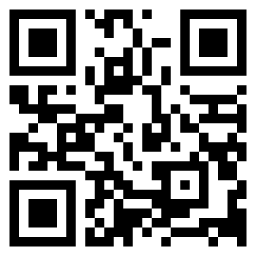 4、电话联系 HR: 191132578165、微信联系 HR: 19113257816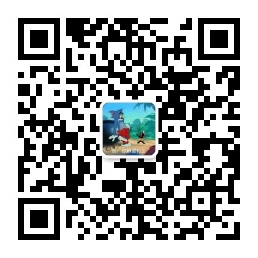 